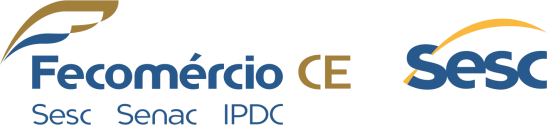 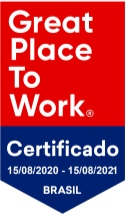 ANEXO IIREQUERIMENTO - CHAMAMENTO PÚBLICO PARA CREDENCIAMENTO DE ARTISTAS E PROFISSIONAIS DE ARTE E CULTURA 2022.AoServiço Social do Comércio - SESC/AR/CEO interessado, abaixo qualificado, requer sua inscrição no CREDENCIAMENTO DE PESSOAS FÍSICAS, JURÍDICA E MEI PARA PRESTAÇÃO DE SERVIÇOS, nos termos do Chamamento Público para Credenciamento de Artistas e Profissionais de Arte e Cultura 2022.Nome do Profissional/Artista/Grupo (1): 	Serviço que pretende credenciar:REPRESENTANTE LEGAL:  	RG:	CPF: 	Endereço:  	CEP:	E-mail: 	Telefone (fixo):	Celular: 	Cidade:	Estado: 	Assinatura do(a) Representante1 Linguagens e manifestações constantes do rol dos itens “1.1 a 1.6”.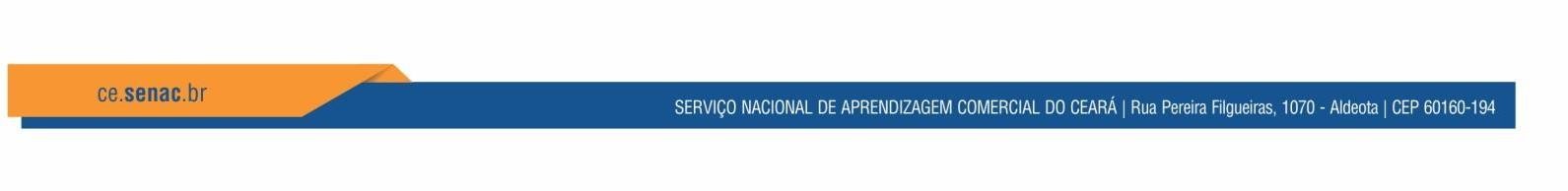 